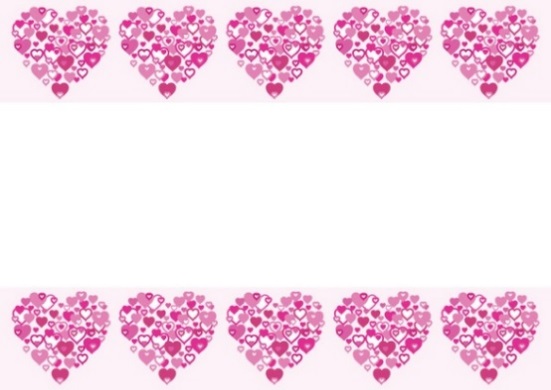 MONDAYLUNDITUESDAYMARDIWEDNESDAYMERCREDITHURSDAYJEUDIFRIDAYVENDREDI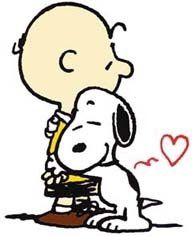 1 7:30PM Parent Wine and Cheese meeting.  All welcome!Sarah the Science Gal:Let’s make our own snow!Un ange dans la neigeAM - Skating4  Theme: Colours & ShapesArt :Découpe des cercles carrés triangle5       CHINESE NEW YEAR!IT’S THE YEAR OF THE PIG!Art:We are colouring a Pig for Chinese New Year3:15 p.m.  Magic Show with Blair Marshall ($6.00)6Histoire:L’arc-en-ciel de CaillouMusic:  Flute7 8:15 a.m. Stewart Hall: Children’s Puppet Show presented by Rag and Bone Puppet Theatre ($15.00)BingoColour and ShapeMusic:  Flute8 Sarah the Science Gal:Exploding ColoursMontessori tablette de couleurAM - Skating11 Theme: Be My Valentine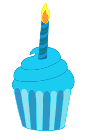 Art: Special ValentineCraft with Samantha12   Final day to bring scholastic book ordersEmilie the Science Gal:Letès make a love potion!On porte un chandail rouge13     It’s Pyjama Day!  We are having our Sweetheart Breakfast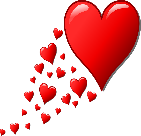 Art :Bricolage CoeurMusic: Wooden Spoons14    10:00 a.m.  Art Activity with Jenny Lynn  ($12.00)Valentine’s DayLa Saint-ValentinChanson :J’aime maman, J’aime papaMusic: Wooden Spoons15  Sarah the Science Gal:Fizzing HeartsAM - Skating18 Theme:Winter OlympicsFesons une course dehors19  11:30 a.m.  Winter Olympics Sportball Activity ($9.00)Art :Color a Winter Olympics SheetEmilie the Science Gal:Hockey Science20Jeu :Grand pas, Petit pasMusic:  Assorted Drums21Hockey Dehors!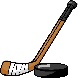 Music:  Assorted Drums22  Sarah the Science Gal:Snow on SlopesAM - Skating25 Theme:  Healthy, Fit & Fun!Activity :What is healthy and what is not2:00 p.m.  ZUMBA Fitness! ($9.00)26 Dessine des fruits et légumesEmilie the Science Gal:Sink or float orange!27   9:45 a.m. Dentist Dr. Gita Mehrabani visits our classActivity :Dance time with Samantha!Music:  Ukulele28On saute sur le trempoline!Music:  UkuleleMar 1 Sarah the Science Gal:Toothpaste FunActivity:Let’s race outsideAM - Skating